Lesson 17: Center Day 3Let’s add and subtract 3-digit numbers.Warm-up: Number Talk: Simplify ItFind the value of each expression mentally.17.2: More Target Numbers and Choice TimeChoose a center.Target Numbers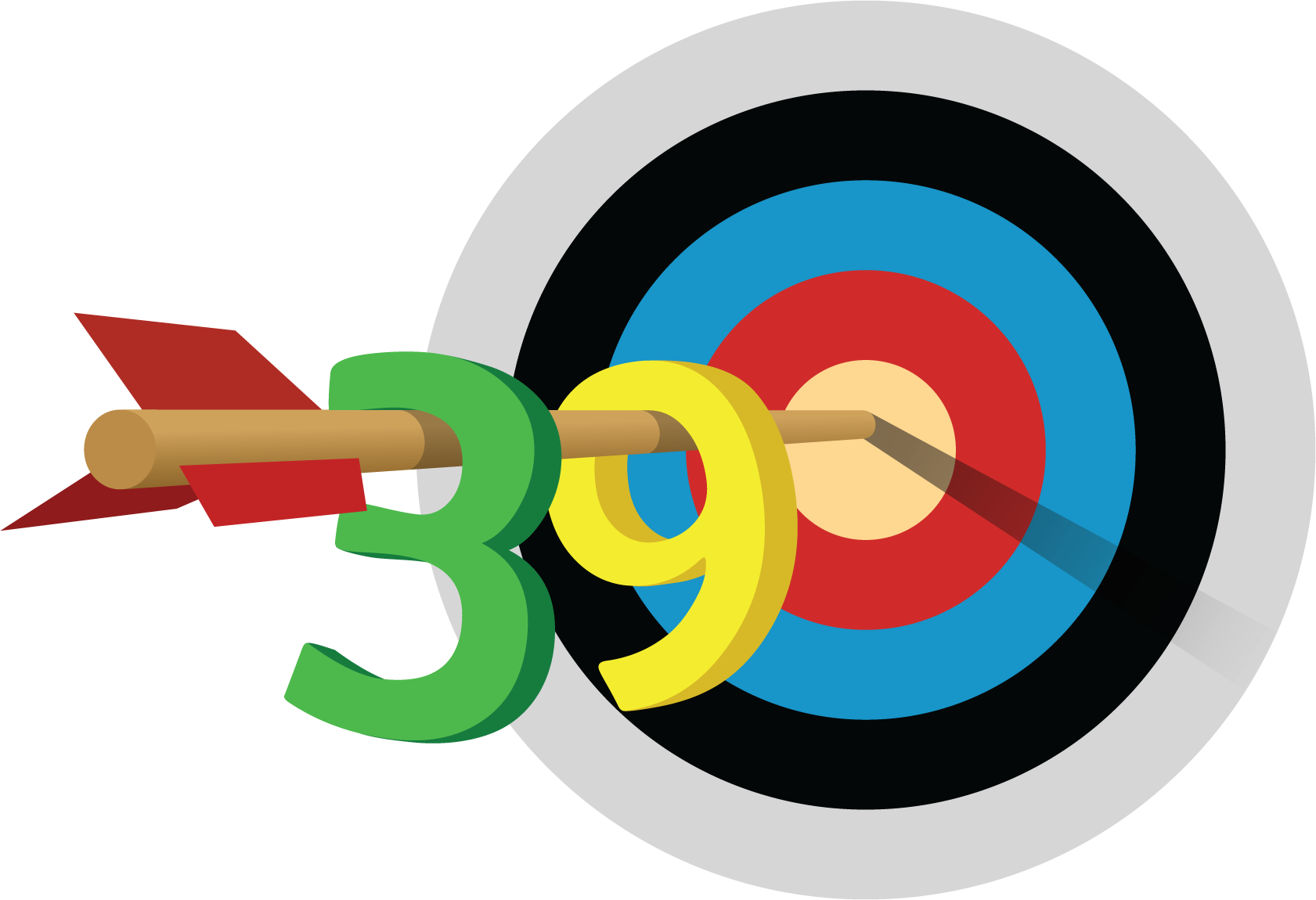 Five in a Row: Addition and Subtraction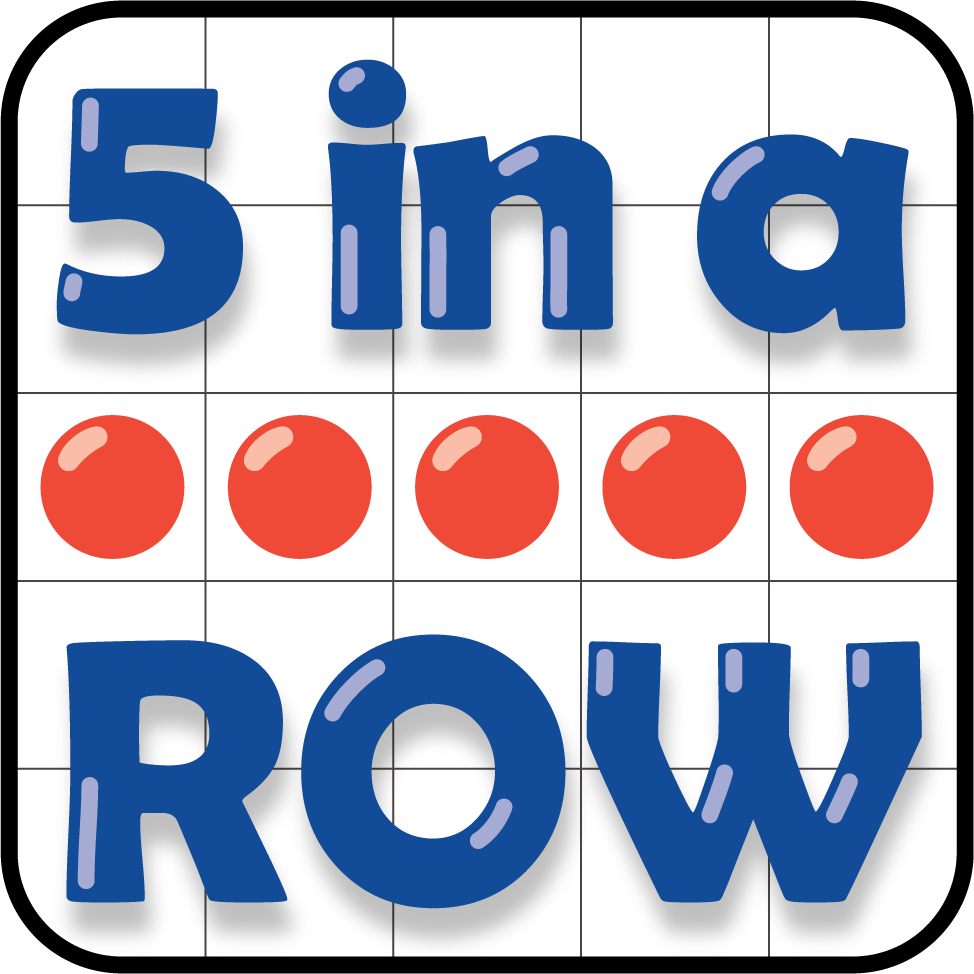 How Close?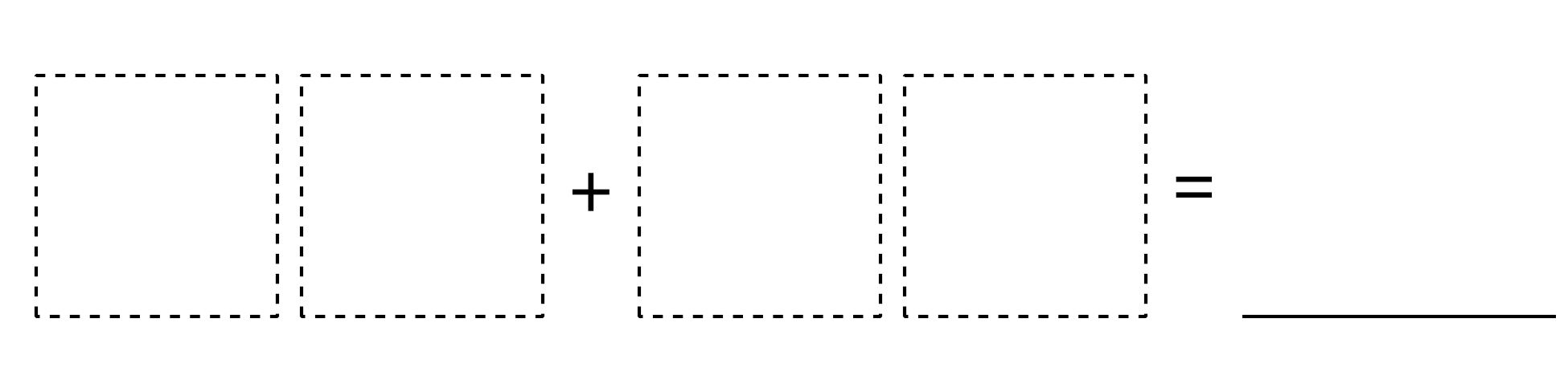 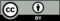 © CC BY 2021 Illustrative Mathematics®